6- 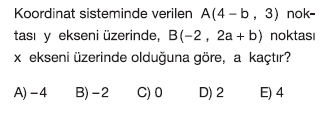 7-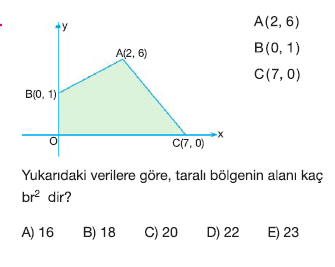 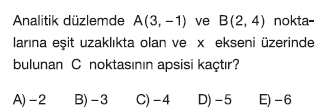 8-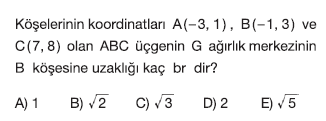 9-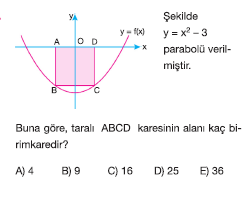 10-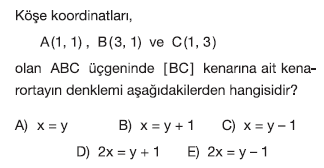 